Załącznik nr 8 cz. II do SWZZnak postępowania ITiG.271.17.2022Projekt współfinansowany ze środków programu Rządowy Fundusz Polski Ład: Program Inwestycji StrategicznychWzór UmowyZawarta w dniu ……......... roku w Urzędzie Miasta i Gminy Międzylesie, pomiędzy Gminą Międzylesie, Plac Wolności 1, 57-530 Międzylesie zwaną dalej „Zamawiającym” reprezentowaną przez:Tomasza Korczaka - Burmistrza Miasta i Gminy MiędzylesiePrzy kontrasygnacie Skarbnika Gminy – Agaty Zientala…………………………………………………………………………………………………………..…………………………………………………………………………………………………………reprezentowanym przez:………………………………………………………………………………………………………….zwaną w dalszej części umowy „Wykonawcą”łącznie zwane Stronami.w wyniku udzielenia zamówienia publicznego prowadzonego w trybie podstawowym, na podstawie art. 275 pkt 1 ustawy z dnia 11 września 2019 r. - Prawo zamówień publicznych (Dz. U. z 2021 r., poz. 1899 ze. zm.) nr postępowania ITiG.271.10.2022, Strony zawarły umowę o następującej treści (dalej Umowa):PRZEDMIOT UMOWY§1Zamawiający powierza do wykonania, a Wykonawca zobowiązuje się do realizacji zamówienia pod nazwą: „Kompleksowy nadzór inwestorski w ramach projektu: „Budowa hali sportowej w Międzylesiu”” (zwanej dalej: Projekt).Wykonawca przyjmuje do wiadomości, że Projekt jest współfinansowany ze środków programu Rządowy Fundusz Polski Ład: Program Inwestycji Strategicznych nr Edycja2/2021/6059/PolskiLad, zwanego dalej „Programem” na zasadach określonych w Uchwale Rady Ministrów nr 84/2021 z dnia 1 lipca 2021r. w sprawie ustanowienia Rządowego Funduszu Polski Ład: Programu Inwestycji Strategicznych oraz w Regulaminie Rządowego Funduszu Polski Ład Program Inwestycji Strategicznych.Szczegółowy zakres czynności realizowanych, w ramach zawartej Umowy, przez Wykonawcę, zwanego również w dalszej części Umowy Nadzorem Inwestorskim, zawiera Opis Przedmiotu Zamówienia, stanowiący Załącznik nr 1 do Umowy (dalej: OPZ).Wykonawca zobowiązuje się wykonywać niniejszą Umowę mając na uwadze dobro Zamawiającego oraz z dołożeniem najwyższej staranności, z uwzględnieniem zawodowego i profesjonalnego charakteru prowadzonej przez Wykonawcę działalności.UPRAWNIENIA I OBOWIĄZKI ZAMAWIAJĄCEGO§2Zamawiający zobowiązuje się współdziałać z Wykonawcą przy wykonywaniu Umowy w niezbędnym zakresie.Zamawiający zobowiązuje się w szczególności do:dostarczenia Wykonawcy posiadanej przez Zamawiającego dokumentacji oraz informacji niezbędnych do prawidłowego wykonania Umowy. W terminie do 3 dni od dnia zawarcia niniejszej Umowy, Zamawiający udostępni Wykonawcy na podstawie protokołu przekazania dane i materiały niezbędne do prawidłowego wykonania Umowy, a będące w posiadaniu Zamawiającego, w tym dokumentację projektową wersji papierowej. Dane lub materiały pozyskane przez Zamawiającego w trakcie trwania Umowy Zamawiający będzie przekazywał Wykonawcy bez zbędnej zwłoki,zapewnienia Wykonawcy dostępu do miejsc pozostających pod kontrolą Zamawiającego, w uzgodnionych z Wykonawcą terminach,utrzymywania stałych roboczych kontaktów z Wykonawcą w formie spotkań, rozmów telefonicznych, e-mail, faks,odpowiadania na korespondencję pisemną (pismem, faksem, e-mailem) od Wykonawcy w terminie maksymalnie 5 dni roboczych.Zamawiający zastrzega sobie prawo do:uzyskiwania w każdym czasie od Wykonawcy informacji, co do postępu realizacji Przedmiotu Umowy,zgłaszania pisemnych uwag i zastrzeżeń dotyczących sposobu realizacji Umowy; Wykonawca zobowiązany jest ustosunkować się pisemnie do uwag i zastrzeżeń w terminie 7 dni od dnia ich zgłoszenia; decyzja Zamawiającego, po rozpatrzeniu uwag Wykonawcy jest dla Wykonawcy wiążąca.Wykonawca jest zobowiązany do udzielania wszelkich informacji związanych z realizacją przedmiotu zamówienia Zamawiającemu w każdym czasie na jego prośbę.UPRAWNIENIA I OBOWIĄZKI WYKONAWCY§3Wykonawca zobowiązuje się wykonać przedmiot Umowy m.in. zgodnie z OPZ, a także zgodnie z ofertą i niniejszą Umową.Wykonawca nie jest uprawniony do zaciągania żadnych zobowiązań w imieniu Zamawiającego.Do wszelkich czynności podejmowanych przez Wykonawcę w imieniu Zamawiającego wymagane jest uzyskanie odpowiedniego pełnomocnictwa.Wykonawca ponosi pełną odpowiedzialność wobec Zamawiającego i osób trzecich za szkodę powstałą w trakcie i w związku z realizacją przez niego Umowy.Wykonawca zobowiązuje się do przedłożenia w momencie zawierania Umowy dowodu posiadania opłaconej polisy, a w przypadku jej braku innego dokumentu potwierdzającego, że Wykonawca jest ubezpieczony od odpowiedzialności cywilnej (deliktowej i kontraktowej) w zakresie prowadzonej działalności związanej z przedmiotem Umowy na kwotę nie mniejszą niż 1.000.000,00 zł oraz do utrzymania ciągłości ubezpieczenia przez cały okres obowiązywania Umowy. Polisa OC stanowi Załącznik nr 4 do Umowy.Wykonawca zobowiązany jest do oznaczenia wszystkich dokumentów związanych z realizacją projektu zgodnie z aktualnie obowiązującymi wytycznymi programowymi Rządowego Funduszu Polski Ład: Program Inwestycji Strategicznych.Wykonawca udziela Zamawiającemu gwarancji na usługi wykonane w ramach przedmiotu Umowy na okres 36 miesięcy. W ramach udzielonej gwarancji Wykonawca jest odpowiedzialny wobec Zamawiającego przez okres 36 miesięcy za wszelkie błędy i wady w wykonaniu przedmiotu Umowy, które mogą wyniknąć w trakcie i po realizacji Projektu. Niezależnie od uprawnień przysługujących Zamawiającemu z tytułu udzielonej gwarancji, Zamawiającemu służyć będą uprawnienia z tytułu rękojmi za wady przedmiotu Umowy. Okres gwarancji oraz rękojmi rozpoczyna się z dniem zakończenia Umowy.W ramach udzielonej gwarancji oraz rękojmi, przez cały 36 miesięczny okres gwarancji i rękojmi za wady, Wykonawca będzie uczestniczył w przeglądach gwarancyjnych wykonanych robót, dostaw i usług w ramach Projektu. W okresie gwarancji i rękojmi, Wykonawca jest zobowiązany do:przeprowadzenia przeglądu sprawdzającego usunięcie wad w terminie 7 dni od daty ich usunięcia,organizowania i udziału w zwołanych przez Wykonawcę przeglądach, o których mowa powyżej, w okresie gwarancji i rękojmi oraz spisywaniu protokołów i raportów z przeglądów gwarancyjnych i z usunięcia wad,wykonania czynności - w razie potrzeby — zmierzających do usunięcia przez Wykonawców stwierdzonych podczas przeglądów wad; egzekwowanie usuwania wad przez Wykonawców przy ścisłej współpracy z Zamawiającym.W czasie trwania Umowy, a także przez cały 36 miesięczny okres gwarancji i rękojmi Wykonawca zobowiązany jest do pisemnego zawiadomienia Zamawiającego w terminie 7 dni od wystąpienia zdarzenia o:zmianie siedziby lub nazwy firmy;ogłoszeniu upadłości Wykonawcy;otwarciu postępowania restrukturyzacyjnego względem Wykonawcy;otwarciu likwidacji Wykonawcy;zawieszeniu działalności prowadzonej przez Wykonawcę.Wykonawca zobowiązuje się wykonywać przedmiot Umowy w ścisłej współpracy z przedstawicielami Zamawiającego oraz osobami wyłonionymi przez Zamawiającego w odrębnych postępowaniach.Zespół Nadzoru inwestorskiego musi być dostępny dla Zamawiającego, w tym odbierać jego korespondencję e-mail w sprawie Projektu pn. „Budowa hali sportowej w Międzylesiu”, we wszystkie dni robocze (od poniedziałku do piątku) w godz. 7:15-15:15. Czas reakcji Wykonawcy na zlecenie Zamawiającego musi być niezwłoczny i wynosi maksymalnie do 3 dni roboczych. Przez pojęcie „reakcja” Zamawiający rozumie udzielenie odpowiedzi na zadane pytanie, dającej rozwiązanie problemu, przygotowanie projektu pisma, przygotowanie pisemnej opinii, analizy.Wykonawca jest zobowiązany, do wykonywania przedmiotu Umowy przy udziale Zespołu Nadzoru inwestorskiego stanowiącego personel kluczowy, wskazanego w Wykazie osób, który stanowi Załącznik nr 5 do Umowy. Jakiekolwiek zmiany osobowe Personelu kluczowego wskazanego w ww. Wykazie osób, wymagają zmiany Umowy zgodnie z § 11 ust. 2 punkt 1. 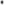 Współdziałanie Stron w celu prawidłowej realizacji Umowy obejmuje w szczególności uczestnictwo członków zespołu Nadzoru inwestorskiego w spotkaniach i naradach technicznych wyznaczanych przez Zamawiającego stosownie do zapotrzebowania wynikającego z postępu prac, mających na celu w szczególności dokonanie uzgodnień istotnych dla realizacji przedmiotu Umowy, przedstawienie postępu prac i omówienie tematów zgłoszonych przez Zamawiającego. Termin, dokładne miejsce i czas spotkania wyznaczy przedstawiciel Zamawiającego.TERMIN REALIZACJI UMOWY§4Wykonawca będzie realizować przedmiot Umowy: od daty jej podpisania przez Zamawiającego i Wykonawcę, do dnia zakończenia i końcowego rozliczenia robót budowlanych prowadzonych w ramach Projektu tj.:  w terminie do 19 miesięcy od daty zawarcia umowy z Wykonawcą robót. Mają zastosowanie pozostałe obowiązki wynikające z OPZ stanowiącego załącznik nr 2 do niniejszej umowy, w tym m.in. raportowania. W przypadku wydłużenia czasu trwania robót budowlanych prowadzonych w ramach Projektu, okres wykonywania przedmiotu Umowy przez wykonawcę może ulec przedłużeniu. W takim przypadku w zakresie terminów i wynagradzania zastosowanie będą miały postanowienia § 11.Zakłada się nadzór inwestorski w okresie gwarancji i rękojmi za wady robót budowlanych 36 m-cy od daty uzyskania pozwolenia na użytkowanie.WYNAGRODZENIE WYKONAWCY I SPOSÓB PŁATNOŚCI§5Za wykonanie przedmiotu Umowy określonego w § 1 ust. 1 Umowy, Strony ustalają wynagrodzenie ryczałtowe, na podstawie oferty Wykonawcy, stanowiącej Załącznik nr 3 do Umowy, w wysokości:Wynagrodzenie netto: …………………. zł (słownie: ………………………………………)Wynagrodzenie brutto: ………………………. zł. (słownie: …………………………………….).Wynagrodzenie, o którym mowa w ust. 1, zawiera wszelkie koszty Wykonawcy związane z prawidłową i właściwą realizacją przedmiotu Umowy, przy zastosowaniu obowiązujących norm, z uwzględnieniem ewentualnego ryzyka wynikającego z okoliczności, których nie można było przewidzieć w chwili składania oferty. Wynagrodzenie za realizację przedmiotu Umowy ma charakter ryczałtowy, niezależny od czasu trwania procedury wyboru Wykonawcy robót budowlanych.Wynagrodzenie, o którym mowa w ust. 1 płatne będzie w następujący sposób:Zgodnie z warunkami wypłat dofinansowania z Programu - wypłata wynagrodzenia Wykonawcy nastąpi w dwóch transzach:I.  Faktury częściowej, przy spełnieniu łącznie poniższych warunków:zakończenie stanu surowego zamkniętego potwierdzonego przez Inspektorów nadzoru inwestorskiego wszystkich branż wpisem do Dziennika budowy, potwierdzającego zakończenie zrealizowanie robót budowlanych obejmujących prace stanu surowego zamkniętego,osiągniecie łącznego zaawansowania rzeczowo-finansowego inwestycji od początku realizacji Umowy o wartości nieprzekraczającej kwoty brutto w wysokości 4.600.000,00 zł z zastrzeżeniem, iż owe rozliczenie finansowe obejmować będzie skończone elementy rzeczowe przedmiotu Umowy. Warunek a) i b) należy spełnić łącznie. Faktura częściowa zostanie wystawiona proporcjonalnie do zatwierdzonego przez Zamawiającego protokołu zaawansowania robót budowlanych w odniesieniu do wartości wynagrodzenia określonego w ust.1 niniejszego paragrafu.II. Faktury końcowej w wysokości pozostałej kwoty umownej określonej w ust. 1 niniejszego paragrafu, płatnej po zakończeniu realizacji robot budowlanych, obowiązków, o których mowa w §4 ust. 1 oraz ust.9.Wykonawca oświadcza, że zapewnia finansowanie inwestycji ze środków własnych w części niepokrytej udziałem własnym Zamawiającego, na czas poprzedzający wypłatę z Promesy na zasadach wskazanych w ust. 3.Zamawiający oświadcza, że udział własny Zamawiającego wynosi 10% środków przeznaczonych na realizację inwestycji.Jednocześnie zastrzega się, że zapłata wynagrodzenia Wykonawcy Inwestycji w całości nastąpi w terminie nie dłuższym niż 35 dni po zakończeniu przedmiotu umowy, z zastrzeżeniem postanowień §4 ust. 1.Wykonawca zobowiązany jest do wystawiania faktur tak, aby wynikało z nich jednoznaczne powiązanie z realizowanym projektem, w szczególności poprzez podanie numeru i daty Umowy oraz nazwy zadania.Wynagrodzenie płatne będzie w terminie 35 dni od otrzymania prawidłowo pod względem formalnym, jak i merytorycznym wystawionej/ym przez Wykonawcę faktury VAT/rachunku, zaakceptowanej/ego przez Zamawiającego, w oparciu o sporządzone przez Wykonawcę i zaakceptowane przez Zamawiającego Raporty wstępnych, miesięcznych, końcowe, at hoc, o których mowa w OPZ.Raporty, o których mowa powyżej, podlegają akceptacji Zamawiającego pod kątem ich prawidłowości i kompletności, zarówno od strony formalnej, jak i merytorycznej oraz stanowią potwierdzenie wykonania usług przez Wykonawcę. Zaakceptowany Raport Końcowy jest podstawą do wystawienia końcowej faktury VAT.Wynagrodzenie jest współfinansowane z programu Rządowy Fundusz Polski Ład: Program Inwestycji Strategicznych nr Edycja2/2021/6059/PolskiLad, zwanego dalej „Programem” na zasadach określonych w Uchwale Rady Ministrów nr 84/2021 z dnia 1 lipca 2021r. w sprawie ustanowienia Rządowego Funduszu Polski Ład: Programu Inwestycji Strategicznych oraz w Regulaminie Rządowego Funduszu Polski Ład Program Inwestycji StrategicznychZa datę zapłaty Strony uznają datę złożenia przez Zamawiającego polecenia przelewu bankowego.Za opóźnienie w zapłacie wynagrodzenia Zamawiający zapłaci Wykonawcy odsetki ustawowe za każdy dzień opóźnienia.ZMIANA WYNAGRODZENIA§6Zgodnie z art. 142 ust. 5 ustawy Pzp, Zamawiający dopuszcza zmianę wynagrodzenia należnego Wykonawcy, gdy okres wykonywania przedmiotu Umowy trwał będzie o okres przekraczający termin wskazany w §4 ust.1. W związku z powyższym, wynagrodzenie Wykonawcy, o którym mowa w § 5 ust. 1 Umowy zostanie zmienione w trakcie obowiązywania Umowy, w przypadku wystąpienia:zmiany stawki podatku VAT od towarów i usług (jeżeli w trakcie realizacji Umowy nastąpi zmiana stawki podatku dla usług objętych zamówieniem, Zamawiający dopuszcza możliwość zmniejszenia i zwiększenia wynagrodzenia brutto o kwotę równa różnicy zmiany stawki podatku — dotyczy to części wynagrodzenia za usługi, których w dniu zmiany stawki podatku VAT jeszcze nie dokonano),zmiany wysokości minimalnego wynagrodzenia za pracę ustalonego na podstawie art. 2 ust. 3—5 ustawy z dnia 10 października 2002 r. o minimalnym wynagrodzeniu za pracę,zmiany zasad podlegania ubezpieczeniom społecznym lub ubezpieczeniu zdrowotnemu lub wysokości stawki składki na ubezpieczenia społeczne lub zdrowotne,zasad gromadzenia i wysokości wpłat do pracowniczych planów kapitałowych, o których mowa w ustawie z dnia 4 października 2018 r. o pracowniczych planach kapitałowych, jeżeli zmiany te będą miały wpływ na koszt wykonania zamówienia przez Wykonawcę. Zmiany mogą zostać dokonane ze skutkiem nie wcześniej niż na dzień wejścia w życie przepisów, z których wynikają wyżej wymienione zmiany. Wykonawca jest zobowiązany w terminie wskazanym przez Zamawiającego przedłożyć Zamawiającemu na piśmie szczegółowa analizę porównawczą kosztów (przed i po nowelizacji) stanowiącą wykaz poniesionych wydatków w związku ze zmianą ww. przepisów z powołaniem się na stosowne przepisy, z których wynikają ww. zmiany, a także przedłożyć konieczne dokumenty (w tym oświadczenia dla celów podatkowych i ZUS).W sytuacji, gdy przedłożone dokumenty przez Wykonawcę nie potwierdzą wysokości zmienionych kosztów wykonania zamówienia, Wykonawca zobowiązany będzie do zwrotu różnicy pomiędzy pierwotną wysokością zmienionych kosztów wykonania zamówienia a wysokością faktycznie udokumentowanych zmienionych kosztów wykonania zamówienia, w terminie wyznaczonym przez Zamawiającego.Zgodnie z art. 144 ust. 3 ustawy Pzp, Zamawiający dopuszcza zmianę wynagrodzenia należnego Wykonawcy, w przypadku, gdy konieczność modyfikacji zobowiązania wynika z okoliczności, których zamawiający działający z należytą starannością nie mógł przewidzieć, a wartość zmiany nie przekracza 50 % wartości pierwotnej umowy w zakresie dotyczącym:zmiany kosztów związanych z realizacją zamówienia. W takim przypadku ustalone wynagrodzenie, począwszy od drugiego roku kalendarzowego realizacji Umowy, będzie waloryzowane o wskaźniki zmiany kosztów usług konsumpcyjnych ogłaszany na stronie Głównego Urzędu Statystycznego z ostatniego miesiąca kończącego pierwszy pełny rok kalendarzowy realizacji Umowy. Waloryzacja następuje przez powiadomienie drugiej Strony i wymaga zmiany Umowy w formie pisemnej. zmiany wynagrodzenia należnego Wykonawcy, w przypadku wystąpienia robót dodatkowych, uzupełniających lub zamiennych albo zastosowania rozwiązań zamiennych, w tym użycia materiałów zamiennych w odniesieniu do nadzorowanych robót budowlanych. W takim przypadku wartość wynagrodzenia wykonawcy ulegnie proporcjonalnej zmianie w odniesieniu do zwiększenia wartości nadzorowanych robót budowlanych.zmianę wynagrodzenia należnego Wykonawcy, w przypadku czasu świadczenia usług Wykonawcy z powodu przedłużenia realizacji robót budowlanych o czas dłuższy niż 60 dni kalendarzowych. Wydłużenie czasu świadczenia usług Wykonawcy z powodu przedłużenia realizacji robót budowlanych o czas krótszy niż 60 dni kalendarzowych nie stanowi dla Wykonawcy podstawy do roszczenia o zwiększenie wartości umowy. Wykonawca jest upoważniony do żądania zwiększenia wynagrodzenia w przypadku wydłużenia realizacji robót budowlanych, a co za tym idzie, obowiązku świadczenia usług Wykonawcy w odniesieniu do okresu przedłużenia świadczenia usług powyżej 60 dni kalendarzowych. Zmiany wynagrodzenia Wykonawcy wymienione w ust. 1 pkt. 1) — 4) niniejszego paragrafu Umowy będą dokonywane według zasad opisanych w treści poniżej niniejszego paragrafu.W przypadku wystąpienia okoliczności, o których mowa w ust. 1 pkt. 1) część wynagrodzenia brutto Wykonawcy, o którym mowa w § 5 Umowy, płatna po zaistnieniu `ww. okoliczności, ulegnie zmianie o wartość różnicy pomiędzy nową wartością podatku od towarów i usług (ustaloną w oparciu o nową stawkę podatku od towarów i usług), a dotychczasową wartością podatku od towarów i usług (ustaloną w oparciu o stawkę podatku od towarów i usług). W takiej sytuacji Wynagrodzenie brutto będzie obejmowało stawkę i wartość obowiązującą w dniu wystawienia faktury. Wynagrodzenie netto Wykonawcy nie ulegnie zmianie.W przypadku wystąpienia okoliczności, o których mowa w ust. 1 pkt. 2) część wynagrodzenia brutto Wykonawcy, o którym mowa § 5 Umowy, płatna po zaistnieniu ww. okoliczności, po spełnieniu warunku, o którym mowa poniżej w ust. 6, ulegnie zmianie o wartość zmiany kosztu Wykonawcy, wynikającą ze zmiany kwoty wynagrodzeń osób bezpośrednio wykonujących przedmiot Umowy podanych w dokumentach, o których mowa poniżej w ust. 7, do wysokości aktualnie obowiązującego minimalnego wynagrodzenia, z uwzględnieniem wszystkich obciążeń publicznoprawnych od kwoty zmiany minimalnego wynagrodzenia tych osób.W przypadku wystąpienia okoliczności, o których mowa w ust. 1 pkt. 3) lub pkt 4) część wynagrodzenia brutto Wykonawcy, o którym mowa w § 5 Umowy, płatna po zaistnieniu ww. okoliczności, po spełnieniu warunku, o którym mowa poniżej w ust. 6, ulegnie zmianie o wartość wzrostu kosztu Wykonawcy, jaką będzie on zobowiązany dodatkowo ponieść w celu uwzględnienia tej zmiany, przy zachowaniu dotychczasowej kwoty netto wynagrodzenia osób bezpośrednio wykonujących zamówienie na rzecz Zamawiającego podanych w dokumencie, o którym mowa poniżej w ust. 7 Umowy.Warunkiem dokonania zmiany wynagrodzenia Wykonawcy, o której mowa w ust. 1 pkt. 2), 3) i 4) oraz w ust. 2 jest złożenie przez Wykonawcę Zamawiającemu wniosku o zmianę wynagrodzenia wraz z dokumentami potwierdzającymi zasadność złożenia takiego wniosku. Dotyczy to, w odpowiednich przypadkach, szczegółowej kalkulacji kosztów obejmującej wykaz osób bezpośrednio wykonujących zamówienie wraz z wykazaną wysokością minimalnego wynagrodzenia za pracę tych osób i związanych z tym obciążeń publicznoprawnych lub zmiany ich składek na ubezpieczenie społeczne bądź zdrowotne będących konsekwencją zmiany obowiązującego minimalnego wynagrodzenia lub zmiany zasad gromadzenia i wysokości wpłat do pracowniczych planów kapitałowych i łączną kwotę wynagrodzenia należnego Wykonawcy w związku z ww. zmianami mającymi wpływ na wykonanie przedmiotu Umowy. Na podstawie przedłożonych wraz z wnioskiem, o którym mowa w zdaniu poprzednim dokumentów Wykonawca powinien wykazać, że zaistniała zmiana ma bezpośredni wpływ na koszty wykonania zamówienia oraz określić stopień, w jakim wpłynie ona wysokość wynagrodzenia.Zamawiający wymaga przedłożenia przez Wykonawcę dokumentów opisujących sposób kalkulacji ww. kosztów w cenie oferty, w tym wykaz osób bezpośrednio przewidzianych przez niego do wykonania przedmiotu zamówienia, rodzaj posiadanych przez nich umów, wysokości wynagrodzenia, składek na ubezpieczenie społeczne i zdrowotne, informacji o gromadzeniu i wysokości wpłat do pracowniczych planów kapitałowych w terminie 7 dni od dnia zawarcia Umowy.Wykonawca będzie wykonywał, zgodnie z postanowieniami niniejszej Umowy, dodatkowe usługi wykraczające poza zakres Umowy, pod warunkiem, że Strony w drodze pisemnej uprzednio uzgodnią zakres prac dodatkowych, czas ich wykonania oraz dodatkowe wynagrodzenie Wykonawcy. Zamawiający przewiduje możliwość dokonania zmiany postanowień Umowy, gdy konieczność wprowadzenia tych zmian wynika z okoliczności, których nie można było przewidzieć w chwili zawarcia Umowy, a w szczególności, gdy wynikną rozbieżności lub niejasności w rozumieniu pojęć użytych w Umowie, których nie można usunąć w inny sposób, a zmiana będzie umożliwiać usunięcie rozbieżności i doprecyzowanie Umowy w celu jednoznacznej interpretacji jej zapisów przez strony oraz będących następstwem zmiany wytycznych lub zaleceń instytucji, która przyznała środki na sfinansowanie przedmiotu zamówienia. Ciężar dowodu, że okoliczności wymienione w ust. 1 pkt 2), 3) i 4) oraz w ust. 2 mają wpływ na koszty wykonania zamówienia spoczywa na Wykonawcy. Zmiana wysokości wynagrodzenia obowiązywać będzie od dnia wejścia w życie zmian, o których mowa powyżej w ust. 1.Zmiany wysokości wynagrodzenia, o których mowa w ust. 1 i ust. 2 zostaną potwierdzone poprzez zawarcie pisemnego aneksu do Umowy.PRAWA AUTORSKIE§7W ramach wynagrodzenia określonego w § 5 ust.1 Umowy, Wykonawca przenosi na Zamawiającego majątkowe prawa autorskie do wszystkich wytworów stworzonych w ramach wykonywania przez Wykonawcę przedmiotu Umowy, a będących utworami w rozumieniu przepisów prawa, w szczególności do całości dokumentacji, opinii, analiz i opracowań powstałych w związku z realizacją Umowy (dalej: Utwory) wraz wyłącznym prawem zezwalania na wykonywanie praw zależnych do Utworów.Przeniesienie majątkowych praw autorskich, o którym mowa powyżej w ust. 1 następuje z chwilą stworzenia Utworów, bez żadnych ograniczeń co do terytorium (tj. na terytorium całego świata), czasu, liczby egzemplarzy, w zakresie wszystkich pól eksploatacji istniejących w chwili zawarcia Umowy, a w szczególności w ramach poniższych pól eksploatacji:Utrwalanie i zwielokrotnianie każdą znaną w chwili zawarcia niniejszej Umowy techniką, a w szczególności techniką drukarską, reprograficzną, zapisu magnetycznego, techniką cyfrową oraz fotooptyczną,wprowadzanie do obrotu, użyczanie lub najem oryginału albo egzemplarzy, w tym wykorzystywanie w materiałach wydawniczych oraz we wszelkiego rodzaju mediach audio-wizualnych i komputerowych,wprowadzenie do pamięci komputerów i serwerów sieci komputerowych, zarówno lokalnych, jak i zewnętrznych, w tym także do sieci komputerowej Internet,publiczne wykonanie, wyświetlenie, odtworzenie, wystawianie lub publiczną prezentację (na ekranie), w tym podczas seminariów i konferencji, a także publiczne udostępnianie utworów w taki sposób, aby każdy mógł mieć do nich dostęp w miejscu i w czasie przez siebie wybranym,publikację i rozpowszechnianie w całości lub w części za pomocą wizji lub fonii przewodowej albo bezprzewodowej przez stację naziemną, nadawanie za pośrednictwem satelity, równoległe i integralne nadawanie dzieła przez inną organizację radiową bądź telewizyjną, transmisję komputerową (sieć szerokiego dostępu, Internet) łącznie z utrwalaniem w pamięci RAM oraz zezwalaniem na tworzenie i nadawanie kompilacji,wykorzystanie Utworów w charakterze materiałów reklamowych, promocyjnych lub informacyjnych w telewizji, prasie, radio, sieci Internet, nośnikach reklamy zewnętrznej itp.wykorzystywanie w celu realizacji Projektu o którym mowa w S 1 ust 1 Umowy oraz jego rozliczenia i udokumentowania, w tym w celu przeprowadzenia prac remontowych w Panoramie Racławickiej, a także wykorzystania oraz w celach dokumentacyjnych, w tym jako podstawy lub materiału wyjściowego do wykonania innych opracowań dot. Panoramy Racławickiej, jak również utrzymania go w należytym stanie technicznym,wykorzystania w produkcji oprogramowania, przy produkcji aplikacji interaktywnych, prezentacji i gier, udostępnienie utworów w taki sposób, aby pojedyncze osoby miały do nich dostęp w Panoramie Racławickiej, w wybranym przez siebie czasie, a w szczególności udostępnianie utworów w ramach sieci komputerowych, zarówno lokalnych, jak i zewnętrznych, w tym także sieci komputerowej Internet oraz na stronie internetowej Zamawiającego oraz za pomocą urządzeń elektronicznych i multimedialnych stałych i przenośnych wszelkiego typu (tablety, smartfony itp.),udostępniania w zakresie opisanych wyżej pól eksploatacji odpłatnie lub nieodpłatnie.Wykonawca oświadcza, że:autorskie prawa majątkowe do Utworów podlegające przeniesieniu na rzecz Zamawiającego, nie będą w żaden sposób ograniczone ani obciążone, a w szczególności żadnej osobie trzeciej nie będą przysługiwać jakiekolwiek prawa do Utworów,w przypadku, gdy Utwory zostaną stworzone przez osoby działające na zlecenie Wykonawcy lub w jego imieniu, Wykonawca nabędzie i przeniesie na Zamawiającego, mocą niniejszej Umowy, całość autorskich praw majątkowych do stworzonych przez te osoby Utworów wraz z wyłącznym prawem wykonywania i zezwalania na wykonywanie zależnego prawa autorskiego, w pełnym zakresie określonym w niniejszym paragrafie, oraz pozyska od tych osób zobowiązanie do niewykonywania przysługujących tym osobom autorskich praw osobistych wobec Wykonawcy lub osób upoważnionych przez Wykonawcę, w tym zgodę na nieoznaczanie autorstwa Utworów.korzystanie z Utworów przez Zamawiającego lub przez osoby trzecie, którym Zamawiający udzieli prawa do korzystania z Utworów, nie będzie w żaden sposób naruszać jakichkolwiek praw osób trzecich.W ramach wynagrodzenia Wykonawca przenosi na Zamawiającego prawo do wyrażania zgody na wykonywanie praw zależnych do Utworów, w tym prawo do zezwalania na łączenia Utworów z innymi dziełami, opracowanie Utworów poprzez dodanie różnych elementów, uaktualnienie, modyfikację, tłumaczenie na różne języki, zmianę barw, okładek, wielkości i treści całości lub ich części, zamieszczanie w SWZ i innych dokumentach przetargowych oraz w sprawozdaniach i pismach.Z chwilą przeniesienia autorskich praw majątkowych zgodnie z ust. 2, Zamawiający nabywa własność wszystkich egzemplarzy, na których Utwory zostały utrwalone.Wykonawca jest odpowiedzialny względem Zamawiającego za wszelkie wady prawne przedmiotu Umowy, a w szczególności za ewentualne roszczenia osób trzecich wynikające z naruszenia praw własności intelektualnej.ZABEZPIECZENIE NALEŻYTEGO WYKONANIA UMOWY§8Strony oświadczają, że Wykonawca wniósł przez zawarciem Umowy zabezpieczenie należytego wykonania Umowy w wysokości 5% całkowitego wynagrodzenia ryczałtowego brutto, określonego w § 5 .ust. 1 Umowy, w kwocie ………. zł (słownie: ……………………………) w formie ……………………………...Zabezpieczenie wnosi się w jednej lub kilku następujących formach:pieniądzu — przelewem na rachunek bankowy Zamawiającego: Bank Spółdzielczy Kłodzko o Bystrzyca Kłodzka Nr 919523 1040 0100 2176 2001 0004, które przechowywane będzie przez Zamawiającego na oprocentowanym rachunku bankowym, a po zwolnieniu  zwrócone   Wykonawcy  wraz  z  odsetkami  wynikającymi  z  umowy rachunku bankowego, na którym było ono przechowywane, pomniejszone o koszt prowadzenia tego rachunku oraz prowizji bankowej za przelew na rachunek Wykonawcy.poręczeniach bankowych lub poręczeniach spółdzielczej kasy oszczędnościowo-kredytowej, z tym że zobowiązanie kasy jest zawsze zobowiązaniem pieniężnym;gwarancjach bankowych;gwarancjach ubezpieczeniowych;poręczeniach udzielanych przez podmioty, o których mowa w art. 6b ust. 5 pkt. 2 ustawy z dnia 9 listopada 2000 r. o utworzeniu Polskiej Agencji Rozwoju Przedsiębiorczości.Zabezpieczenie służy do pokrycia roszczeń Zamawiającego z tytułu niewykonania lub nienależytego wykonania Umowy. W przypadku powstania roszczenia, Zamawiający ma prawo je zaspokoić z zabezpieczenia należytego wykonania Umowy bez wzywania Wykonawcy do dobrowolnego zaspokojenia roszczenia.Zabezpieczenie wnoszone w pieniądzu Zamawiający przechowuje na oprocentowanym rachunku bankowym i zwraca, z odsetkami wynikającymi z umowy rachunku bankowego, na którym było ono przechowywane, pomniejszone o koszty prowadzenia rachunku oraz prowizji bankowej za przelew pieniędzy, na rachunek bankowy Wykonawcy.Za datę wniesienia zabezpieczenia w formie niepieniężnej uważa się datę złożenia stosownego, ważnego dokumentu u Zamawiającego oraz jego kopii potwierdzonej za zgodność z oryginałem przez Wykonawcę.W przypadku wnoszenia przez Wykonawcę zabezpieczenia należytego wykonania Umowy w formie gwarancji, gwarancja ma być, co najmniej gwarancją bezwarunkową, nieodwołalną, płatną na pierwsze pisemne żądanie Zamawiającego i wystawioną zgodnie z polskim prawem. W treści gwarancji nie mogą być wymienione jakiekolwiek warunki i dokumenty uzasadniające roszczenie. Przed złożeniem gwarancji Wykonawca uzyska od Zamawiającego akceptację jej treści.Gwarancja może być wystawiona wyłącznie przez banki lub zakłady ubezpieczeń nadzorowane przez Komisję Nadzoru Finansowego (KNF) albo przez odziały zagranicznych instytucji kredytowych z listy KNF.Gwarancje i poręczenia muszą zawierać (oprócz elementów właściwych dla każdej formy, określonych przepisami prawa oraz warunków określonych powyżej w ust. 6): nazwę Zamawiającego: Gmina Międzylesie, Pl. Wolności 1, 57-530 Międzylesie,  oznaczenie (numer i nazwa) umowy i datę zawarcia.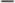 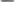 W trakcie realizacji Umowy wykonawca może dokonać zmiany formy zabezpieczenia na jedną lub kilka form, o których mowa w ust. 2. Zmiana formy zabezpieczenia jest dokonywana z zachowaniem ciągłości zabezpieczenia i bez zmniejszenia jego wysokości. Przed dokonaniem planowanej formy zabezpieczenia należytego wykonania Umowy z formy pieniężnej na gwarancję bankową lub ubezpieczeniową, Zamawiający wymaga przedłożenia do akceptacji projektu zabezpieczenia należytego wykonania Umowy wniesionego w formie gwarancji bankowej lub ubezpieczeniowej.Zamawiający zwróci 70% kwoty zabezpieczenia w terminie 30 dni od dnia wykonania przedmiotu Umowy i uznania go przez Zamawiającego za należycie wykonane na podstawie Raportu Końcowego, o którym mowa w OPZ.Kwota pozostawiona na zabezpieczenie roszczeń z tytułu rękojmi za wady wyniesie 30% wysokości zabezpieczenia. Kwota ta jest zwracana nie później niż w 15 dniu po upływie okresu rękojmi za wady. Przy czym, przyjmuje się, że w niniejszym zamówieniu okres rękojmi na wykonane prace jest równy okresowi gwarancji i wynosi 36 m-cy.12. W pozostałym zakresie do zabezpieczenia należytego wykonania Umowy mają zastosowanie przepisy ustawy Prawo zamówień publicznych.KARY UMOWNE§9W razie niewykonania lub nienależytego wykonania przedmiotu Umowy przez Wykonawcę Zamawiający może żądać zapłaty kary umownej, zgodne z ust. 2.Wykonawca jest zobowiązany do zapłaty Zamawiającemu kary umownej:za odstąpienie od Umowy z przyczyn leżących po stronie Wykonawcy — w wysokości 10% wartości wynagrodzenia brutto Wykonawcy, określonego w § 5 ust. 1 Umowy;za opóźnienie w wykonaniu obowiązku tj. za przekroczenie czasu reakcji na zlecenie Zamawiającego zgodnie z § 3 ust 11 w wysokości 0,1 % wartości wynagrodzenia brutto Wykonawcy, określonego w § 5 ust. 1 Umowy;za niedopełnienie przez Wykonawcę obowiązku posiadania przez cały okres realizacji Umowy ubezpieczenia OC, o którym mowa w § 3 ust. 5 Umowy, za niedokonanie przedłużenia ubezpieczenia, za nieprzedłożenie przez Wykonawcę stosownego dokumentu ubezpieczenia w terminach określonych w § 3 ust. 6 Umowy lub na żądanie Zamawiającego — w wysokości 0,1 % całego wynagrodzenia brutto określonego w § 5 ust. 1 Umowy za każdy dzień opóźnienia lub za każdy dzień braku ciągłości obowiązywania, licząc od dnia następnego po upływie terminów;za niedopełnienie przez Wykonawcę terminu określonego w Dziale V ust. 2 OPZ , dotyczącego złożenia wniosku o zastępstwo Personelu — 0,1 % całego wartości wynagrodzenia brutto Wykonawcy, określonego w § 5 ust. 1 Umowy za każde stwierdzone zdarzenie.w przypadku niedotrzymania terminów dostarczenia prawidłowych i kompletnych raportów, o których mowa w OPZ - 100,00 zł za każdy rozpoczęty dzień opóźnienia;w przypadku stwierdzenia przez Zamawiającego niewywiązywania się z obowiązków Nadzoru inwestorskiego, w szczególności naruszenia obowiązków określonych w OPZ, po uprzednim jednokrotnym, pisemnym upomnieniu i wezwaniu do prawidłowego wykonania przedmiotu Umowy, Wykonawca zapłaci Zamawiającemu karę umowną w wysokości 500,00 zł za każde takie zdarzenie, a gdy naruszenie ma charakter ciągły - 500,00 zł za każdy kolejny dzień naruszenia.Z tytułu niespełnienia przez Wykonawcę wymogu zatrudnienia osoby na podstawie umowy o pracę oraz złożenie przez Wykonawcę w wyznaczonym przez Zamawiającego terminie żądanych przez Zamawiającego dowodów w celu potwierdzenia spełnienia przez Wykonawcę wymogu zatrudnienia na podstawie umowy o pracę traktowane będzie jako niespełnienie przez Wykonawcę wymogu zatrudnienia na podstawie umowy o pracę— 0,1 % całego wartości wynagrodzenia brutto Wykonawcy, określonego w § 5 ust. 1 UmowyWykonawca zobowiązany jest do zapłaty kary umownej na podstawie noty księgowej w terminie 14 dni od dnia jej doręczenia, przelewem na rachunek bankowy Zamawiającego wskazany w nocie. Za dzień zapłaty uznaje się dzień uznania rachunku Zamawiającego. W razie opóźnienia Wykonawcy w zapłacie kary, Zamawiający może potrącić należną mu kwotę z dowolnej należności Wykonawcy.Wykonawca wyraża zgodę na potrącenie kar umownych z przysługującego mu od Zamawiającego wynagrodzenia.Wykonawca może zwolnić się z obowiązku zapłaty kar umownych za opóźnienie, o których mowa w ust. I, jeżeli skutecznie wykaże wobec Zamawiającego, że nie ponosi winy w opóźnieniu.Niezależnie od zastrzeżenia lub zapłaty kar umownych, Zamawiającemu przysługuje prawo do dochodzenia odszkodowania uzupełniającego przenoszącego wysokość kar umownych, na zasadach określonych w kodeksie cywilnym.Łączna wysokość naliczonych przez Zamawiającego kar umownych, zgodnie z postanowieniami niniejszej Umowy, nie może przekroczyć 30% wynagrodzenia brutto przedmiotu Umowy, określonego w § 5 ust. 1 Umowy.ODSTĄPIENIE OD UMOWY§ 10Zamawiającemu przysługuje prawo odstąpienia od Umowy w całości lub w części, z przyczyn leżących po stronie Wykonawcy, gdy:Wykonawca opóźnia się w realizacji Umowy tak dalece, że nie jest prawdopodobne, żeby zdołał je ukończyć w czasie i terminie wskazanym w Umowie,Wykonawca opóźnia się z zakończeniem realizacji przedmiotu Umowy po uprzednim jednokrotnym wezwaniu do zakończenia realizacji przedmiotu Umowy i wyznaczeniu dodatkowego terminu nie krótszego niż 7 dni,Wykonawca przerwał z przyczyn leżących po stronie Wykonawcy realizację Umowy i przerwa ta trwa dłużej niż 3 dni, po uprzednim jednokrotnym wezwaniu do podjęcia czynności i wyznaczeniu terminu nie krótszego niż 3 dni;Wykonawca wykonuje przedmiot Umowy przez osobę nie uzgodnioną z Zamawiającym, a także jeżeli kwalifikacje tej osoby lub jej doświadczenie są niższe niż te wymagane przez Zamawiającego w postępowaniu prowadzącym do zawarcia Umowy;Wykonawca wykonuje przedmiot Umowy nienależycie, w tym wykonuje przedmiot Umowy w sposób odbiegający od ustalonych warunków Umowy, i pomimo pisemnego wezwania skierowanego do Wykonawcy ze wskazaniem uchybień, w wyznaczonym terminie nie zadośćuczyni żądaniu Zamawiającego;zaistnieją okoliczności rozwiązania firmy Wykonawcy bądź wydania nakazu zajęcia jego majątku, w terminie 7 dni od pozyskania przedmiotowej informacji,trzykrotnie dojdzie na naruszenia, o którym mowa w § 9 ust 2 pkt. 2 - 7 Umowy.Zamawiający ma prawo Odstąpić od Umowy w razie zaistnienia istotnej zmiany okoliczności powodującej, że wykonanie Umowy nie leży w interesie publicznym lub dalsze wykonywanie Umowy może zagrozić istotnemu interesowi bezpieczeństwa państwa lub bezpieczeństwu publicznemu, czego nie można było przewidzieć w chwili zawarcia Umowy. W takim przypadku Wykonawca może żądać jedynie wynagrodzenia należnego z tytułu wykonania części Umowy. Odstąpienie od Umowy z tej przyczyny nie stanowi podstawy do naliczania kary umownej.Wykonawcy przysługuje prawo odstąpienia od Umowy w całości lub w części, z przyczyn leżących po stronie Zamawiającego, jeżeli Zamawiający nie wywiązuje się z obowiązku zapłaty co najmniej dwóch należnych i wymagalnych faktur VAT, mimo dodatkowego pisemnego (pod rygorem nieważności) wezwania do zapłaty i wyznaczenia dodatkowego terminu I miesiąca.Strony mogą skorzystać z prawa do odstąpienia Od Umowy w terminie 14 dni od wystąpienia przyczyny odstąpienia.Strona, z powodu której zostało dokonane odstąpienie od Umowy poniesie koszty wynikłe z odstąpienia od Umowy.ZMIANA UMOWY§ 11Zamawiający przewiduje możliwość dokonywania istotnych zmian postanowień zawartej Umowy w stosunku do treści Oferty, na podstawie której dokonano wyboru Wykonawcy, w następującym zakresie:Zmiana osób/osoby tworzących zespół Nadzoru inwestorskiego, jako personel kluczowy wskazany w wykazie osób stanowiącym Załącznik nr 5 — wyłącznie w sytuacji zaistnienia przypadków i zdarzeń losowych oraz pod warunkiem wykazania przez Wykonawcę, że zastępca spełniania wymagania w zakresie nie mniejszym niż osoba zastępowana, wskazana na etapie postępowania i wyboru ofert, a także spełnia wszystkie warunki przetargowe oraz warunki określone w kryterium oceny ofert „doświadczenie zawodowe osób wyznaczonych do realizacji zamówienia"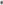 Zmiana terminu realizacji Umowy w przypadku:zmiany przepisów prawa mających wpływ na termin wykonania przedmiotu Umowy;działań osób trzecich uniemożliwiających Wykonawcy wykonanie prac, które nie są konsekwencją winy którejkolwiek ze Stron;przestojów i opóźnień powstałych z przyczyn niezależnych od Wykonawcy, mających bezpośredni wpływ na terminowość wykonania przedmiotu Umowy. Zmiana terminu skutkuje przedłużeniem o okres przestojów i opóźnień;realizacji, w drodze odrębnych umów, prac powiązanych z przedmiotem niniejszej Umowy wymuszających konieczność skoordynowania prac i uwzględnienia wzajemnych powiązań;opóźnień powstałych w następstwie wydłużania się, z przyczyn niezależnych od Wykonawcy, terminów wydawania decyzji administracyjnych, pozwoleń lub opinii przez właściwe organy. Przedłużenie terminu nastąpi o okres wynikający z opóźnienia właściwego organu;zaistnienia przeszkód spowodowanych siłą wyższą tj. zdarzeniem zewnętrznym, niemożliwym do przewidzenia (co obejmuje również nikłe prawdopodobieństwo jego zajścia w danej sytuacji) i niemożliwym do zapobieżenia. Strony za okoliczności siły wyższej uznają min: katastrofy naturalne, pożar, akty terroru, działania wojenne, ogłoszenie stanu wojennego lub ogłoszony stan klęski żywiołowej.innych istotnych opóźnień w realizacji robót budowlanych w ramach Projektu z przyczyn niezależnych od Wykonawcy, w szczególności opóźnień związanych z prowadzonymi pracami remontowymi lub z postępowaniami o udzielenie zamówień publicznych w celu wyłonienia wykonawców robót, dostaw wraz z montażem i usługami przy realizacji Projektu. Zmiana terminu skutkuje przedłużeniem o okres opóźnienia;uzgodnień pomiędzy Stronami dotyczących skrócenia terminu wykonania zamówienia. Zmiana skutkuje skróceniem terminu o uzgodniony okres bez zmiany wynagrodzenia;zmiany terminu wykonania zamówienia lub terminów płatności będących następstwem zmiany harmonogramu spływu środków finansujących zamówienie z instytucji finansującychZmiany w zakresie wysokości wynagrodzenia — zgodnie z postanowieniami § 6 Umowy,Zmiany w zakresie podwykonawstwa - gdy zachodzi konieczność zmiany w zakresie podwykonawstwa, za uprzednią zgodą Zamawiającego, możliwe jest powierzenie podwykonawcom innego zakresu części zamówienia niż wskazany w ofercie Wykonawcy, a także możliwa jest zmiana podwykonawcy na etapie realizacji zamówienia, z zastrzeżeniem art. 36b ustawy Pzp.Zmiany Umowy w związku z przekształceniem firmy lub wynikające z następstwa prawnego, zgodnie z obowiązującymi przepisami;Zaistnienia zdarzeń o charakterze siły wyższej lub pandemii koronawirusa SARS-CoV-2 i związanej z nim choroby COVID-19, niezależnych od Stron Umowy, które uniemożliwiłyby terminowe wykonanie zobowiązań, Strony zobowiązują się do ustalenia odpowiednio zmienionego (wydłużonego) terminu wykonania przedmiotu Umowy, a w razie takiej konieczności, także zwiększenia wynagrodzenia Wykonawcy.Wszystkie powyższe okoliczności i postanowienia opisane w ust. 1 niniejszego paragrafu stanowią katalog zmian, na które Zamawiający może wyrazić zgodę. Nie stanowią jednocześnie zobowiązania do wyrażenia takiej zgody. Warunkiem dokonania zmian postanowień zawartej Umowy, o których mowa powyżej w ust. 1 jest złożenie wniosku przez stronę inicjującą zmianę zawierającego:opis propozycji zmiany,uzasadnienie zmiany,opis wpływu zmiany na zakres i termin wykonania Umowyoraz zgoda obu stron wyrażona na piśmie, w formie aneksu do Umowy, pod rygorem nieważności zmiany.Zamawiający przewiduje także możliwość dokonania istotnych zmian postanowień zawartej Umowy w stosunku do treści oferty, na podstawie której dokonano wyboru Wykonawcy, w zakresie zmiany wynagrodzenia, w okolicznościach i w przypadkach przewidzianych w § 6 Umowy.NADZÓR NAD REALIZACJĄ UMOWY§ 12Nadzór nad realizacją przedmiotu Umowy ze strony Zamawiającego, prowadzić będzie przedstawiciel Zamawiającego: ………………………Osobą do bieżących kontaktów ze strony Zamawiającego jest: ………………………………….. Przedstawiciel Zamawiającego i osoby przez niego wyznaczone są upoważnieni do wydawania Wykonawcy wszelkich poleceń związanych z wykonaniem i odbiorem przedmiotu Umowy. Zamawiającemu przysługuje prawo do zmiany osób wskazanych powyżej w ust.1oraz ust. 2. 
W takim przypadku, Zamawiający niezwłocznie powiadomi Wykonawcę o zmianie. Zmiany te nie wymagają aneksu do Umowy. Przedstawicielem Wykonawcy koordynującym i nadzorującym realizację przedmiotu Umowy jest osoba pełniąca funkcję Koordynatora Zadania: …………………..tel. ……………………….., e-mail: ………………………………Strony ustalają, że wszelka miedzy nimi korespondencja(zawiadomienia, oświadczenia, wnioski, informacje o zdarzeniach skutkujących koniecznością wykonania czynności przewidzianych umową, materiały dotyczące przedmiotu Umowy, wezwania), z wyjątkiem oświadczeń woli skutkujących zmianą Umowy lub jej rozwiązaniem oraz Raportów prowadzona będzie za pomocą poczty elektronicznej (e-mail) lub poprzez standardowe formy np. poczta, kurier.Strony podają następujące adresy do doręczeń, dane teleadresowe oraz adresy e-mail, z których i na które należy przesyłać wiadomości , o których mowa w ust. 5 powyżej: Zamawiający:………………………..………………………..Adres: ………………………..E mail:…………………………Telefon: …………………….. Wykonawca:………………………..………………………..Adres: ………………………..E mail:…………………………Telefon: ……………………..Obowiązkiem każdej ze Stron jest potwierdzenie otrzymania korespondencji, o której mowa powyżej.Wszelkie doręczenia dokonywane na adresy wskazane w ust. I niniejszego paragrafu uznaje się za skuteczne pod ostatnio podanym drugiej Stronie adresem.W okresie trwania niniejszej Umowy Strony są zobowiązane informować się nawzajem na piśmie o każdej zmianie adresu swojego zamieszkania lub siedziby oraz innych danych teleadresowych (numer faksu, adres e-mail). W razie zaniedbania tego obowiązku korespondencję wysłaną na uprzednio wskazany adres listem poleconym za potwierdzeniem odbioru i nieodebraną lub inne zawiadomienia przesłane faksem lub pocztą elektroniczną, uważa się za doręczone.	Wykonawca oświadcza, że znany jest mu fakt, iż treść niniejszej Umowy, a w szczególności dotyczące go dane identyfikujące, przedmiot Umowy i wysokość wynagrodzenia oraz sposób wykonywania Umowy stanowią informację publiczną w rozumieniu art. I ust. I ustawy z dnia 6 września 2001 r. o dostępie do informacji publicznej (tekst jednolity Dz. U. z 2016 roku, poz. 1764 z późniejszymi zmianami), która podlega udostępnianiu w trybie przedmiotowej ustawy.PODWYKONAWCY§ 13Wykonawca przed zawarciem umowy z podwykonawcą musi uprzednio uzyskać pisemną zgodę Zamawiającego na powierzenie wykonania części przedmiotu Umowy temu podwykonawcy.Wykonawca jest uprawniony do zawarcia umowy o podwykonawstwo części przedmiotu Umowy z innymi podmiotami, z zastrzeżeniem, że nie spowoduje to wydłużenia czasu wykonania zamówienia stanowiącego przedmiot niniejszej Umowy, ani nie zwiększy kosztów jej wykonania.Wykonawca może zlecić Podwykonawcom wykonanie poszczególnych czynności wchodzących w skład przedmiotu Umowy, jeżeli Podwykonawca spełnia wymogi określone niniejszą Umową oraz załącznikami do niej, o ile są one wymagane do wykonywania zleconych czynności.Zakres usług, które Wykonawca będzie wykonywał za pomocą Podwykonawców:……………………………………………….……………………………………………….……………………………………………….Umowy Wykonawcy z podwykonawcą muszą być zawarte w formie pisemnej.Płatności w stosunku do Podwykonawców muszą być zgodne z przepisami prawa.Przed wystawieniem Faktury VAT, obejmującej kwotę należną Podwykonawcy, Zamawiający żąda od Wykonawcy dowodu, że Podwykonawca otrzymał wszystkie kwoty należne mu na mocy wcześniejszych faktur VAT.Jakakolwiek przerwa lub opóźnienie w realizacji przedmiotu Umowy wynikająca z braku Podwykonawcy będzie traktowana jako przerwa wynikająca z przyczyn leżących po Stronie od Wykonawcy i nie może stanowić podstawy do zmiany terminu wykonania Umowy.Wykonawca ponosi pełną odpowiedzialność za działania i zaniechania Podwykonawców jak za swoje własne.Jeżeli zmiana lub rezygnacja z podwykonawcy dotyczy podmiotu, na którego zasoby Wykonawca powoływał się, na zasadach określonych w art. 22a ust. 1Pzp, Wykonawca jest obowiązany wykazać Zamawiającemu, iż kolejny proponowany podwykonawca lub Wykonawca samodzielnie spełnia warunki udziału w postępowaniu w stopniu nie mniejszym niż wymagany w Dziale V SIWZ. W tym celu Wykonawca przedkłada Zamawiającemu dokumenty w zakresie wymaganym przez Zamawiającego w trakcie postępowania — zgodnie z postanowieniami SWZ.Wykonawca, podwykonawca lub dalszy podwykonawca przedkłada Zamawiającemu poświadczoną za zgodność z oryginałem kopię zawartej pisemnej umowy o podwykonawstwo, której przedmiotem są usługi stanowiące przedmiot Umowy, w terminie 7 dni od jej zawarcia.Niezgłoszenie w formie pisemnej sprzeciwu do przedłożonej umowy o podwykonawstwo, w terminie 30 dni od dnia otrzymania umowy z podwykonawcą zgodnie z ust. II, uważa się za akceptację umowy przez Zamawiającego.W przypadku powierzenia przez Wykonawcę realizacji usług Podwykonawcy, Wykonawca jest zobowiązany do dokonania we własnym zakresie zapłaty wymagalnego wynagrodzenia należnego Podwykonawcy z zachowaniem terminów płatności określonych w umowie z Podwykonawcą. Zamawiający wymaga, aby rozliczenie z Podwykonawcami nastąpiło przed rozliczeniem Wykonawcy z Zamawiającym. Dla potwierdzenia dokonanej zapłaty, wraz z fakturą obejmującą wynagrodzenie za zakres usług wykonanych przez Podwykonawcę, należy przekazać Zamawiającemu dowody potwierdzające dokonanie zapłaty całości należnego wymagalnego wynagrodzenia Podwykonawcy lub dalszego Podwykonawcy, którymi w szczególności są: oświadczenie podwykonawcy lub dalszego Podwykonawcy wraz z wydrukiem z rachunku bankowego Wykonawcy.Na usługi wykonane przez podwykonawców gwarancji udziela Wykonawca.Zgoda Zamawiającego na wykonanie jakiejkolwiek części Umowy przez podwykonawcę nie zwalnia Wykonawcy z jakichkolwiek jego zobowiązań wynikających z niniejszej Umowy.KLAUZULA POUFNOŚCI§ 14Wykonawca zobowiązuje się do zachowania w tajemnicy i nie ujawniania osobom trzecim wszelkich informacji i danych, dotyczących przedmiotu Umowy, w tym poufnych i zastrzeżonych, zarówno w trakcie Umowy, jak i po jej zakończeniu, bez uprzedniej pisemnej zgody Zamawiającego. Niniejsze postanowienie obejmuje również dane osobowe administrowane przez pracowników Zamawiającego, wszelkie poufne dokumenty i informacje finansowe, techniczne, marketingowe, handlowe, know-how, koncepcji, strategii i inne, w tym informacje i dokumenty, które wykonawca sporządził, przetworzył lub otrzymał w związku z realizacją Umowy.Wykonawca zobowiązuje się dołożyć należytych starań w celu zapewnienia, aby środki łączności wykorzystywane przez niego do odbioru oraz przekazywania informacji gwarantowały zabezpieczenie informacji przez dostępem osób nieupoważnionych. Wykonawca i Zamawiający zobowiązują się do ochrony i zachowania w poufności udostępnionych przez drugą stronę danych osobowych, w tym do stosowania organizacyjnych i technicznych środków ochrony danych osobowych przetwarzanych w systemach informatycznych, zgodnie z przepisami Rozporządzenia Parlamentu Europejskiego i Rady (UE) 2016/679 z dnia 27 kwietnia 2016 r. w sprawie ochrony osób fizycznych w związku z przetwarzaniem danych osobowych i w sprawie swobodnego przepływu takich danych oraz uchylenia dyrektywy 95/46/WE.Wykonawca oświadcza, że zapoznał się z zgodnie z zapisami SWZ z Polityką prywatności dostępną na stronie internetowej http://bip.miedzylesie.pl/2419/polityka-prywatnosci.html.Wykonawca zobowiązuje się do zapoznania swoich współpracowników (niezależnie od podstawy prawnej współpracy), w tym osób tworzących personel kluczowy, których dane osobowe udostępnił Zamawiającemu w związku z wykonywaniem przedmiotu Umowy z Polityką prywatności o której mowa w ust. 4.INNE POSTANOWIENIA UMOWY§ 15Wykonawca nie może przekazać praw i obowiązków wynikających z Umowy na rzecz osób trzecich bez pisemnej zgody Zamawiającego.Wykonawca nie może przekazać wierzytelności wynikających z Umowy na rzecz osób trzecich bez pisemnej zgody Zamawiającego.OCHRONA DANYCH OSOBOWYCH§ 16Strony zgodnie oświadczają, iż zapewniają przestrzeganie zasad przetwarzania i ochrony danych osobowych, zgodnie z przepisami Ustawy o ochronie danych osobowych, które będą przekazywane lub udostępnione w związku lub w wyniku realizacji postanowień Umowy oraz z wymogami rozporządzenia Parlamentu Europejskiego i Rady (UE) 2016/679 z dnia 27 kwietnia 2016 r. w sprawie ochrony osób fizycznych w związku z przetwarzaniem danych osobowych i w sprawie swobodnego przepływu takich danych oraz uchylenia dyrektywy 95/46/WE (ogólne rozporządzenie o ochronie danych) (Dz. Urz. UE L 119 z 04.05.2016) – dalej RODO.Strony zgodnie oświadczają, że przetwarzanie danych dokonywane będzie przez każdą ze Stron jako administratora danych osobowych w zakresie:1) udostępnionych im przed drugą Stronę danych osób reprezentujących każdą ze Stron w celu zawarcia umowy: na podstawie przesłanki niezbędności do wykonania umowy, której stroną jest osoba lub podjęcia działań przed zawarciem umowy;2) udostępnionych im przez drugą Stronę danych osób wykonujących zadania z ramienia Stron: w ramach prawnie uzasadnionego interesu administratora, jakim jest zapewnienie prawidłowości realizacji przedmiotu umowy, a jednocześnie przetwarzanie danych w tym zakresie nie narusza praw i wolności osób, których dane dotyczą.Osoba, której dane osobowe przetwarzane są w związku z realizacją niniejszej umowy, ma prawo do żądania dostępu do swoich danych osobowych, ich sprostowania, usunięcia lub ograniczenia przetwarzania oraz prawo wniesienia sprzeciwu wobec przetwarzania danych osobowych w związku z realizowaniem interesu administratora z przyczyn związanych z jej szczególną sytuacją, a także prawo wniesienia skargi do Prezesa Urzędu Ochrony Danych Osobowych w przypadku gdy uzna, że administrator naruszył przepisy o ochronie danych osobowych. Strony oświadczają, że dane przetwarzane będą w okresie koniecznym do realizacji i rozliczenia umowy, oraz w razie takiego obowiązku ciążącego na administratorze – poprzez okres przechowywania dokumentacji dla celów archiwalnych.Podanie danych jest dobrowolne, z tym że stanowi warunek umożliwiający dopuszczenie danej osoby do realizacji niniejszej umowy.Wskutek przetwarzania u żadnej ze Stron nie będą podejmowane decyzje w sposób zautomatyzowany (bez udziału człowieka).Wobec każdej z osób, których dane osobowe pozyskano na potrzeby realizacji umowy, zostanie zrealizowany obowiązek informacyjny przewidziany w art. 13 RODO względem osób fizycznych, których dane osobowe dotyczą i od których dane te wykonawca bezpośrednio pozyskał. Obowiązek informacyjny wynikający z art. 13 RODO nie będzie miał zastosowania, gdy i w zakresie, w jakim osoba fizyczna, której dane dotyczą, dysponuje już tymi informacjami (vide: art. 13 ust. 4) oraz obowiązek informacyjny wynikający z art. 14 RODO względem osób fizycznych, których dane przekazuje zamawiającemu i których 25 dane pośrednio pozyskał, chyba że ma zastosowanie co najmniej jedno z włączeń, o których mowa w art. 14 ust. 5 RODO.Wykonawca zobowiązuje się do zapoznania swoich podwykonawców, pracowników i współpracowników (niezależnie od podstawy prawnej współpracy), których dane osobowe udostępnił Zamawiającemu w związku z wykonywaniem przedmiotu Umowy, z informacjami zawartymi w niniejszym paragrafie oraz z treścią oświadczenia informacyjnego, o którym mowa w ust. 2. Wykonawca na każde żądanie Zamawiającego jest zobowiązany udostępnić dokumentację lub przedłożyć stosowne oświadczenie (w zależności od żądania Zamawiającego) potwierdzające dopełnienie obowiązku informacyjnego, określonego w zdaniu poprzedzającym.  POSTANOWIENIA KOŃCOWE§ 17Właściwym do rozpoznania sporów wynikłych na tle realizacji niniejszej Umowy jest Sąd właściwy dla siedziby Zamawiającego.Integralną część Umowy stanowią załączniki:Opis przedmiotu zamówieniaSWZOferta WykonawcyPolisa OC Wykonawcy,Zespół Personelu — Wykaz osób……………………………………………………………………………………………………………………………………………………..Umowę niniejszą sporządzono w 3 egzemplarzach: 2 egz. dla Zamawiającego i 1 egz. dla Wykonawcy.	WYKONAWCA	                                                                                                         ZAMAWIAJĄCY